„Atbalsts skolas stratēģisko mērķu sasniegšanai”Projekta nosaukums Mācību procesa organizēšana ārpus skolas telpāmProjekta mērķisAr praktiskiem piemēriem iepazīstināt pedagogus ar mācību procesa organizēšanu ārpus skolas telpāmPilnveidot pedagogu prasmi sadarboties ar dažādu priekšmetu skolotājiem kompetenču pieejas kontekstā, izmantojot dažādas mācību formas, organizēt nodarbības ārpus klases telpāmValstī notiekošā izglītības satura reforma, kuras centrā ir kompleksas skolēnu kompetences un caurviju prasmes, prasa pārmaiņas skolas metodiskajā darbā, lai varētu nodrošināt   jēgpilnu mācību procesu ne tikai skolā, bet arī ārpus tāsAr šo mācību gadu Rīgas Daugavgrīvas vidusskolā tiek ieviesta jauna projektu dienu forma-  nodarbības ārpus ierastās skolas mācību vides. Mācību gada laikā katrai klasei ir ieplānotas 5 projektu dienas (2 dienas pirmajā semestrī un 3 dienas otrajā semestrī). Lai varētu doties mācīties ārpus klases telpas skolas teritorijā, muzejā, ražošanas uzņēmumā, dabas parkā vai kur citur, skolotājiem, kopā radoši darbojoties darba grupās „Zinātne”, “Valodas”, “Māksla”, “Cilvēks un sabiedrība” vai “Karjera” ļoti rūpīgi ir jāsaplāno nodarbības, lai tās būtu saturiski daudzveidīgas un interesantas.  Saņemot finansējumu  RIIMC organizētajā  projektu konkursā „Atbalsts kompetenču pieejas ieviešanai skolā” ,laika posmā no 2019.gada 10.oktobra līdz 2020.gada 30.aprīlim skolā tiek realizētas projekta „Kompetenču pieeja projektu nedēļā” aktivitātes, kas sniegs skolotājiem metodisku atbalstu projektu dienu  organizēšanā.Aktivitāšu apraksts, ieguvumi.Projekta ietvaros notika teorētiskas nodarbības par mācību stundām muzejā, seminārs par Rīgas Imantas vidusskolas pieredzi projektu dienu „Skola ārpus skolas” organizēšanā. Skolotāji apmeklēja  Rīgas vēstures un kuģniecības muzeju un Dzelzceļa muzeju, iepazīstinājās ar muzeju piedāvājumiem, organizējot skolēniem aktīvu mācīšanos muzeja apmeklējuma laikā. Skolotāji pildīja piedāvātas darba lapas, diskutēja ar muzeja darbiniekiem par citām iespējām. Iegūto informāciju skolotāji izmantoja, plānojot, organizējot un analizējot projektu dienu norises. Mācību dalībnieki organizē projektu maksimāli izmantojot skolas teritorijas, mikrorajona un Rīgas pilsētas piedāvātās iespējas un resursus , sniedza atgriezenisko saiti par notikušo projektu dienu.Kopumā notika 3 projektu dienas, diemžēl ārkārtējas situācijas dēļ  2 ieplānotas projektu dienas martā un aprīlī nenotika.Sasniegtie rezultāti (iegūtās un pilnveidotās kompetences): •	Mācību dalībnieks izprot caurviju kompetences būtību•	Mācību dalībnieks pārzina dažādas mācību formas, organizējot nodarbības ārpus klases telpām.•	Mācību dalībnieks prot veidot darba lapas ar jēgpilniem uzdevumiem.•	Mācību dalībnieks ir apguvis, kā sadarboties  ar savas jomas skolotājiem kompetenču pieejas kontekstā u.c.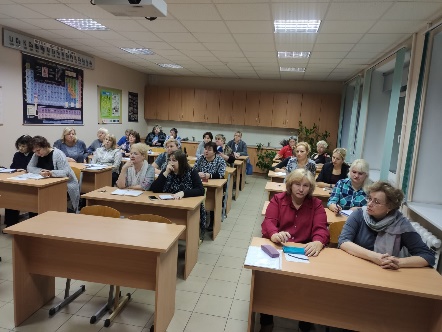 Rīgas Daugavgrīvas vidusskolas pedagogi iepazinās ar Rīgas Imantas vidusskolas direktores Ingūnas Helvigas pieredzi projektu dienu „Skola ārpus skolas”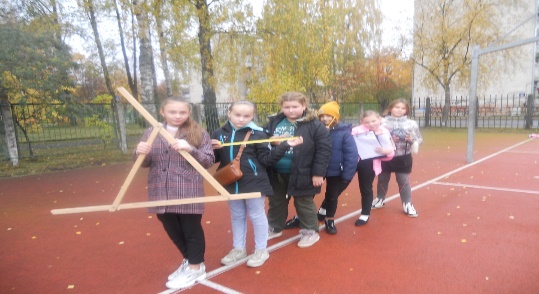 5.klašu skolēni mērija garumu, ātrumu, stumbru apkārtmērus, veidoja topogrāfiskās kartes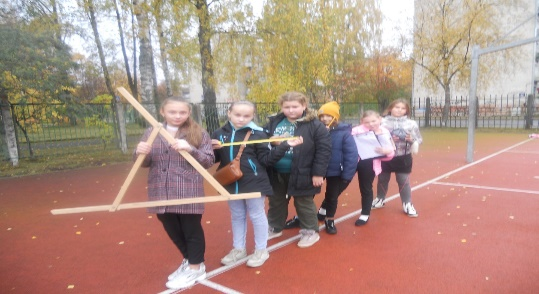 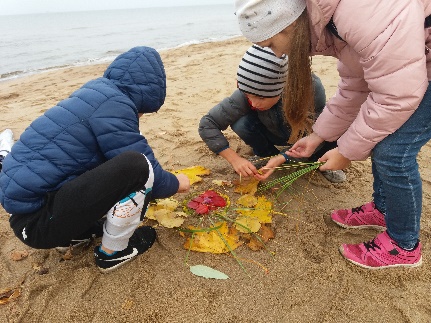 Sākumskolas klašu skolotājas izstrādāja uzdevumus darbam skolas tuvumā un integrēja matemātikas, valodas, dabaszinību  un vizuālās mākslas mācību vielu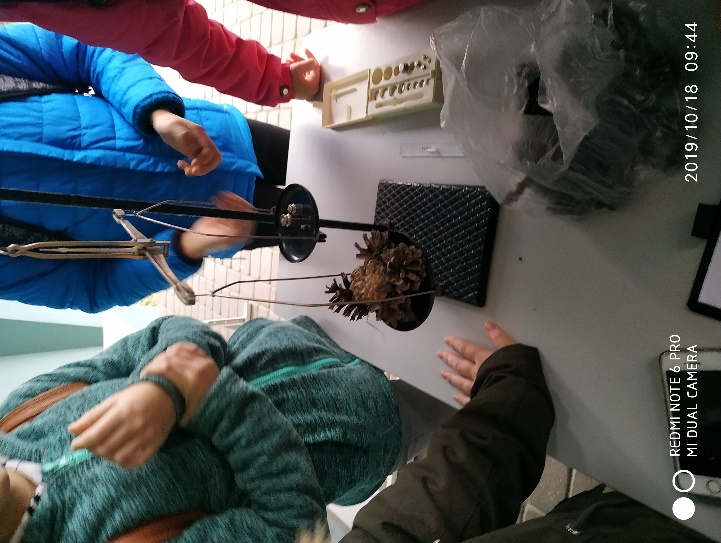 Skolēni pēta augļus skolas teritorijā. 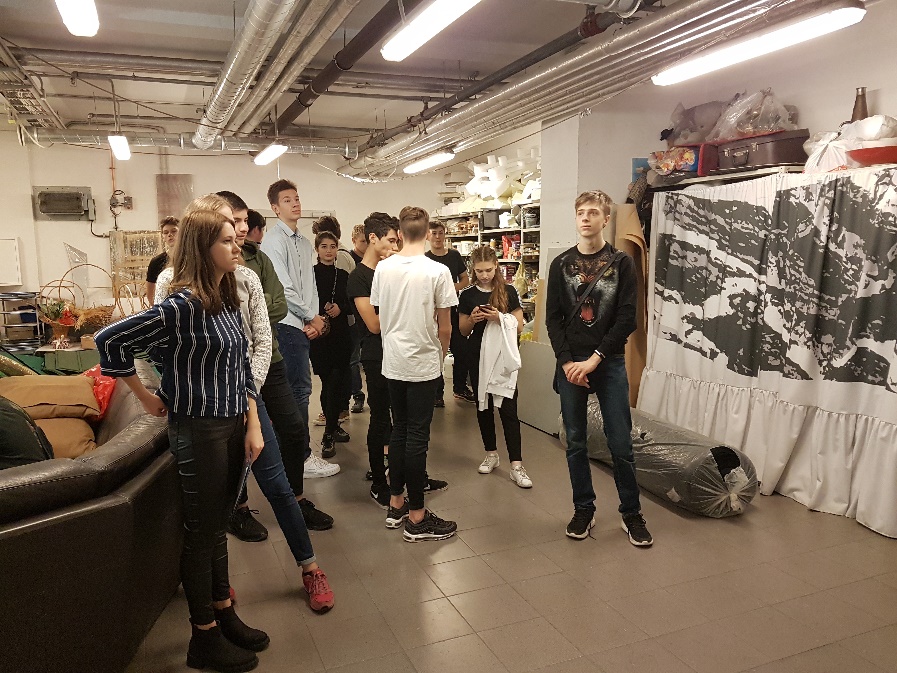 Mihaila Čehova Rīgas Krievu teātra aizkulisēs 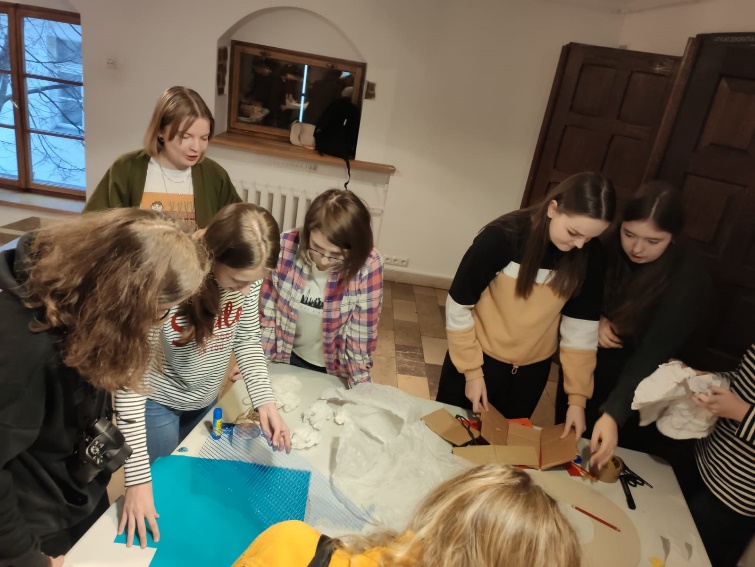 Dekoratīvās mākslas un dizaina muzejSkolotāju atsauksmesLietderīgs projekts, ērta plānošana - dažādās nedēļas dienās un dažādās jomās.Skolēniem un priekšmetu skolotājām lieliska pieredze sadarbībā citā telpā un apstākļos.Laba iespēja papildināt mācību saturu.Sk.Irina BeļackaSkolēniem izdevās papildināt savas zināšanas ne tikai no mācību grāmatas un skolotājas prezentācijas, bet arī ieraudzīt un pataustīt reālus artefaktus, tādā veidā “pieskarties” vēsturei. Tas palīdzēja sajust vēsturisko gaisotni un kā parādīja mācību process, tieši šī tēma vislabāk palika atmiņā.Sk. Tatjana BogdanovičaBija interesanti iejusties skolēnu vietā apmeklējot muzejus, jo tikai tā var saprast, kādi ir plusi un kādi mīnusi, organizējot konkrētu ekskursiju. Liels pluss ir izmantot uzdevumu lapas, tā skolēniem muzeja apmeklējums būs saistošāks un interesantāks. Domāju, ka Dzelzceļa muzejā sadarbībā ar muzeja darbiniekiem var noritēt interesanta stunda gan vēstures, gan valodas, gan matemātikas priekšmetā. Tikai jāsadarbojas.Sk. Inga GribuškaTas bija ļoti lietderīgi un izraisīja interesi mācīties un motivēja gan skolēnus, gan skolotājus.Sk. Jūlija ŽandarovaŠis projektu dienas formāts  skolotājiem mācīja sadarboties un būt atvērtiem jaunām idejām.  Pēc katras projektu dienas sanācām kopā un izvērtējām gan to, ko varējām atzīmēt kā  veiksmīgi realizēto, gan konstatējām trūkumus, lai nākamajās projektu dienas būtu vēl vairāk sabalansēts jēgpilnais ar interesanto. Darbošanās rada jaunas idejas un turpmāk vēlamies radīt vairāk kombinēta tipa uzdevumus, ne tikai uz viena mācību priekšmeta bāzes veidotus.Sk. Elita AtslēdziņaRakstu sagatavojaV.Mukāne